                 Территория продаж «ВОДНЫЙ МИР»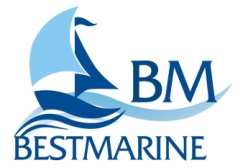                                                         www.bestmarine.ruТеплоход «Борис Полевой», проект 305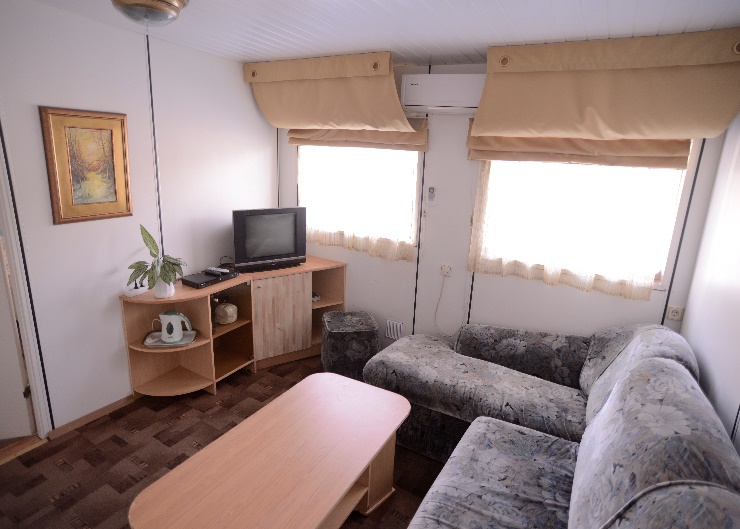 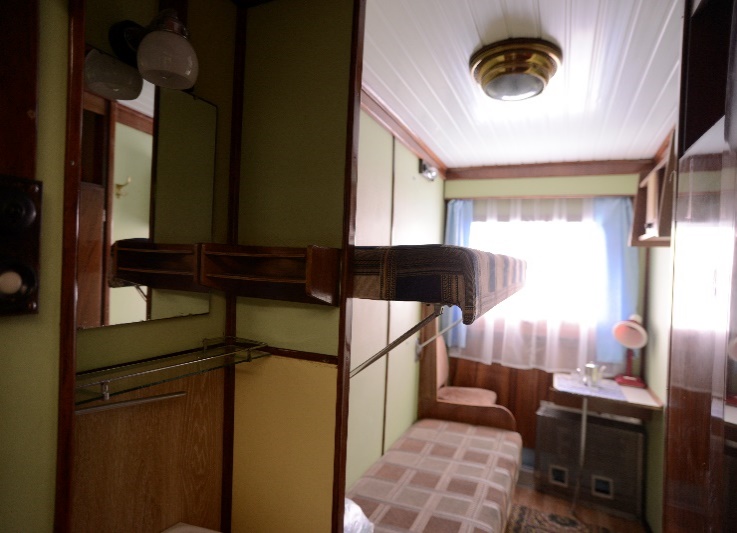 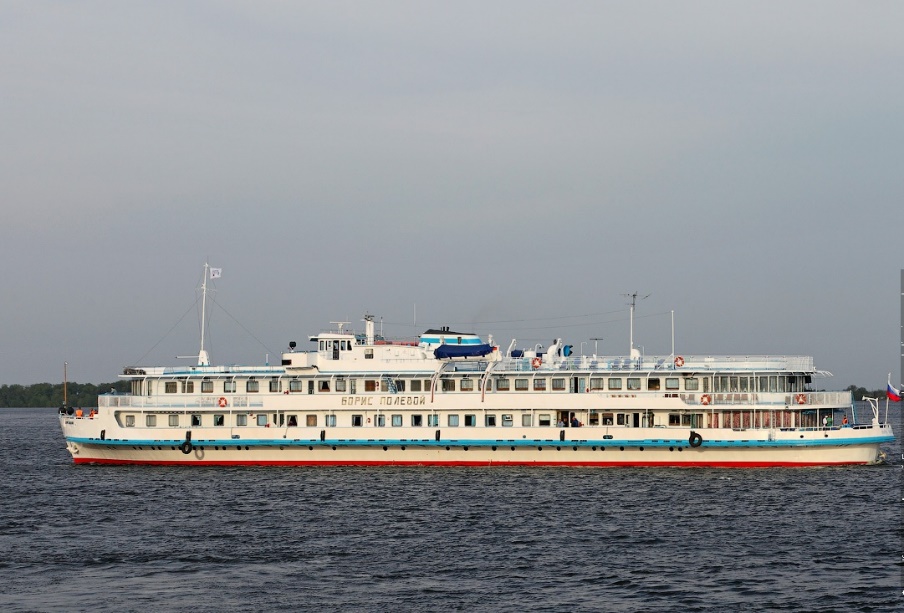 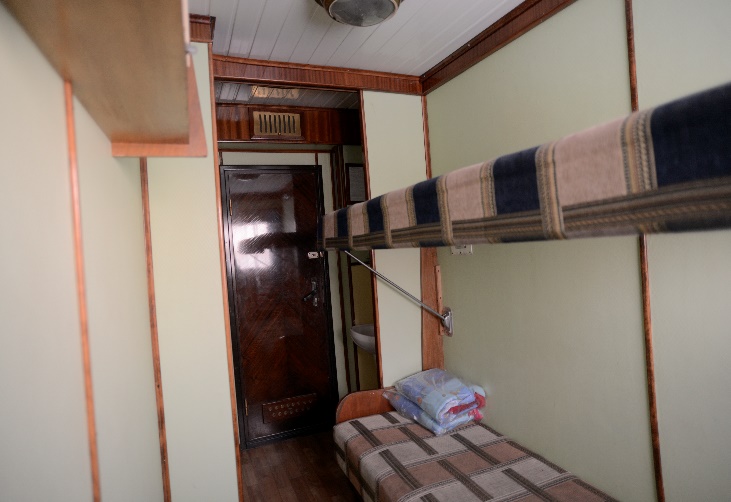 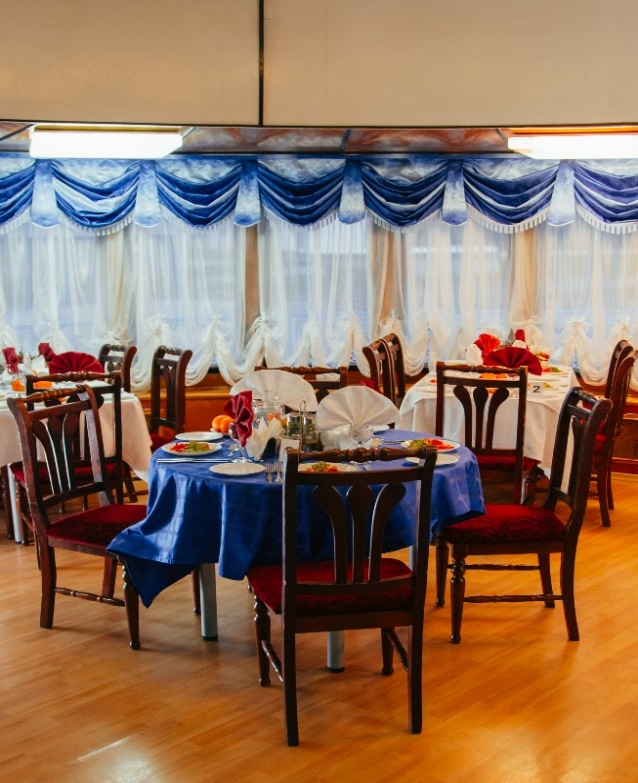 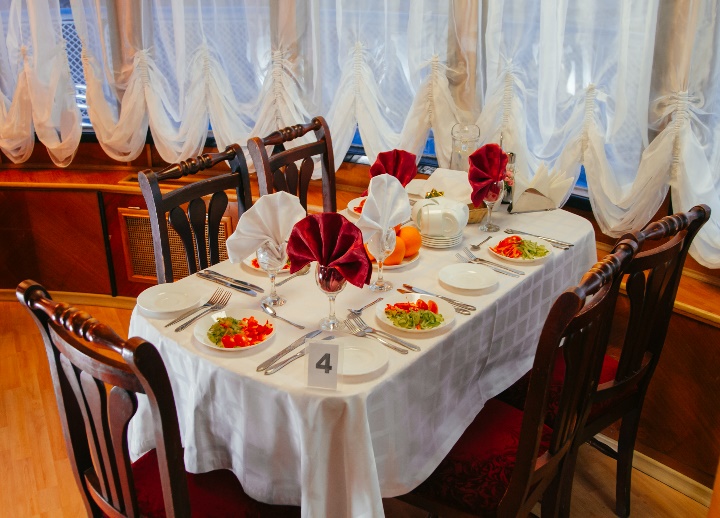   Дополнительная информация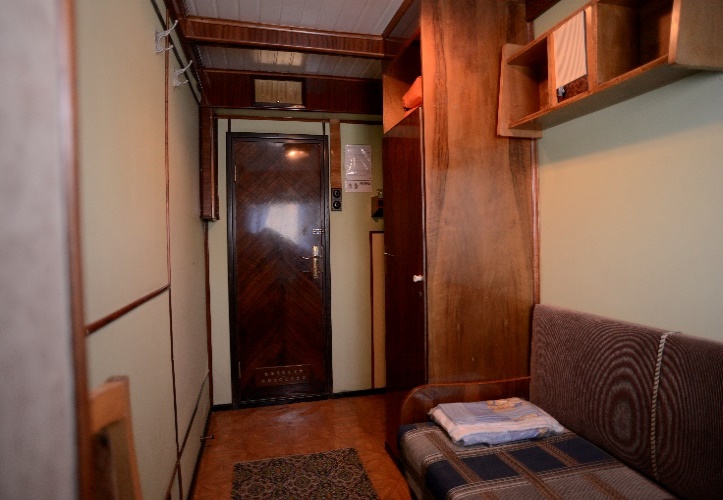   Теплоход «Борис Полевой» - туристический теплоход проекта 305, построенный в Венгрии. Вместимость его позволяет отправить одновременно в путешествие 146 отдыхающих. На теплоходе имеются: одно-, двух-, трёх и четырёх местные каюты. Также имеются каюты класса «Люкс», «Полулюкс» и каюты повышенной комфортности. Комфортабельные каюты снабжены душем, санузлами, холодильником и кондиционером. Во всех каютах большие обзорные окна (на нижней палубе иллюминаторы), шкаф для одежды, стол,стул, зеркало, радиоточка, розетка. На борту теплохода – два слона ресторана на 30 и 60 мест, конференц-зал, бар, открытый солярий, гладильная комната, медпункт, сауна, видеозал, музыкальный салон, пункт проката. 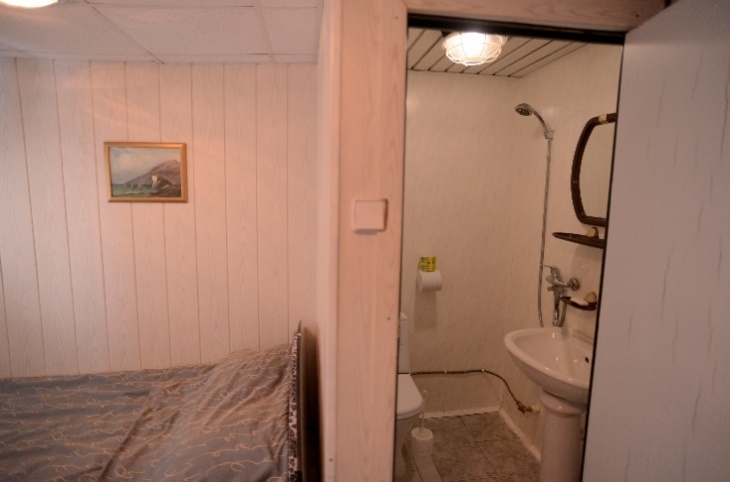 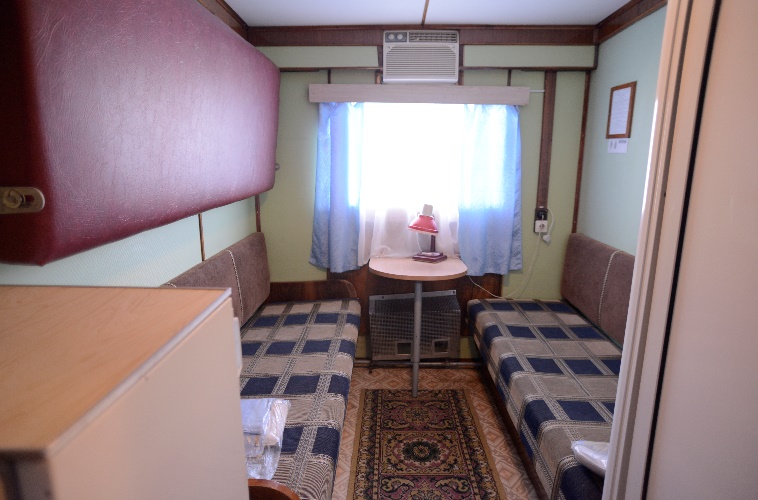 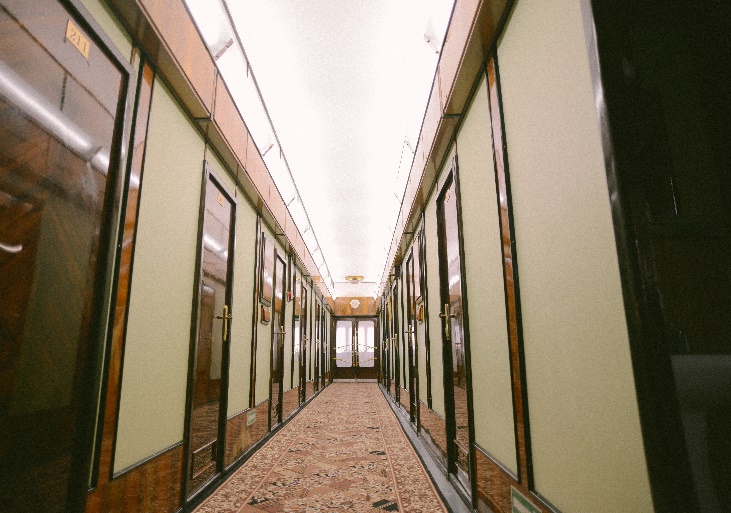 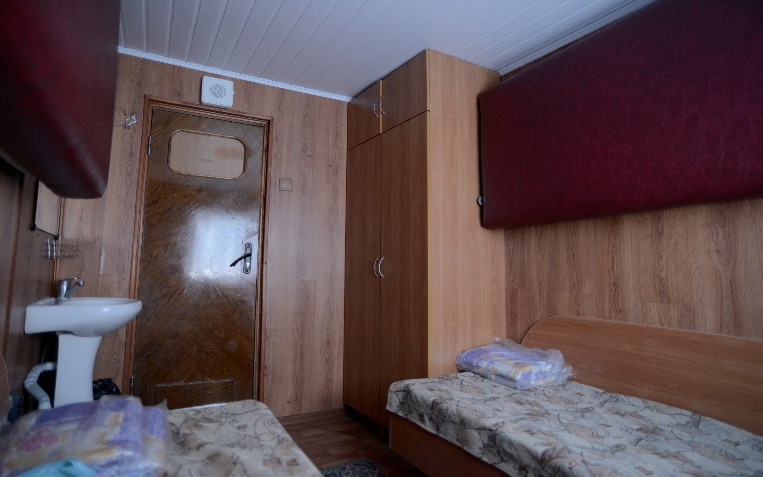 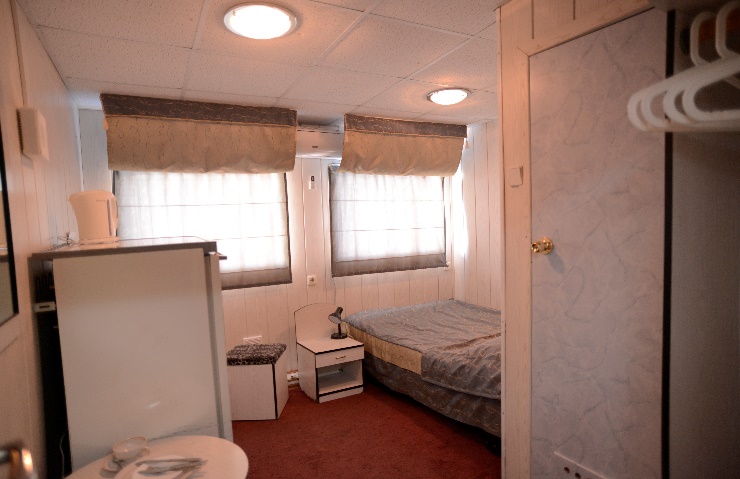 МО, г. Долгопрудный, ул. Якова Гунина, д. 1Телефон: (495) 626-97-00Длина (м):77.91Ширина (м):15.2Высота борта (м):3.4Высота (м):12.25Двигатели:8ЧР 24/36 2х294 л.с.Осадка (м):1.36Максимальная скорость:20 км/чВодоизмещение (т):800.3Грузоподъёмность (т):173.4Пассажировместимость (чел.):182Автономность(суток):8Год постройки:1961Материал корпуса:СтальМесто нахождения:г. КазаньЦена (руб.):30 000 000